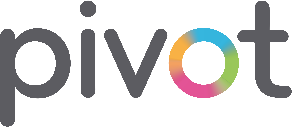 Application for Employment – ConfidentialPlease continue on a separate piece of paper if needed.DeclarationI confirm that the above information is complete and correct and that any untrue or misleading information will give my employer the right to terminate any employment contract offered.I confirm that I am not disqualified from working with children, and that I am not subject to any sanctions by a regulatory body.I hereby give my consent to the Company processing the data supplied on this application for the purpose of recruitment and selection.We will require you to provide evidence of your right to work in the UK in accordance with the Immigration, Asylum and Nationality Act 2006.By signing this application, you agree to provide such evidence when requested.Print Name: ……………………………………  Signature: ……………………………………… Date: ……………..	To applyApplications can be made via email or in writing to:Sarah Howarth, HR Manager – sarah.howarth@pivot-group.co.uk  Address – Pivot, John Smith’s Stadium, Stadium Way, Huddersfield, HD1 6PGT: 01484 766350Equality and Diversity monitoring formThis section will be detached from the application form before shortlisting. At Pivot we embrace and celebrate equality, diversity and inclusion. We believe that by gathering information we are better informed to monitor our policies, procedures and organisation behaviours to ensure we are effectively upholding our equal opportunities policy commitments. We aim to promote an inclusive culture and working environment and for you to feel a sense of inclusion and belonging and that your wellbeing, safety and happiness at work is as important to us as it is to you. We need your help and co-operation to enable us to do this, but filling in this form is voluntary. The information you provide will stay confidential and will be treated as sensitive confidential information.  This means that your personal information will not be readily available to others.  Your information will be stored securely.  Access to this information will be limited in line with the Data Protection Act.Gender   						Male   	Female                   Are you the same gender as you were born		Y / NWhat is your sexual orientation?   	      Heterosexual         Gay woman/lesbian                                                                                   Gay man        Bisexual      Are you married or in a civil partnership?   	Y/N          If yes, please specify:                                                         Age (please circle/highlight as appropriate)    16-24	  25-29		  30-34	 	  35-39	            40-44        45-49  	50-54		55-59		60-64		65+	     What is your Ethnic Origin?Ethnic origin is not about nationality, place of birth or citizenship. It is about the group to which you perceive you belong. Please tick the appropriate boxWhite (please circle/highlight as appropriate)English  	    Welsh      Scottish     Northern Irish      Irish British       Gypsy or Irish Traveller    Prefer not to say  Any other white background, please write in:  Mixed/multiple ethnic groups (please circle/highlight as appropriate)White and Black Caribbean	 	White and Black African       White and Asian 	    Prefer not to say     any other mixed background, please write in:    Asian/Asian British (please circle/highlight as appropriate)Indian   	   Pakistani        Bangladeshi  	   Chinese     Prefer not to say     Any other Asian background, please write in:  		Black/ African/ Caribbean/ Black British (please circle/highlight as appropriate)African  	    Caribbean	     Prefer not to say     Any other Black/African/Caribbean background, please write in:   Other ethnic group (please circle/highlight as appropriate)Arab 	Prefer not to say     any other ethnic group, please write in:  		DisabilityA disabled person is defined under the Equality Act 2010 as someone with a ‘physical or mental impairment which has a substantial and long term adverse effect on that person’s ability to carry out normal day-to-day activities.’Do you consider yourself to be disabled under the Equality Act 2010?  Please mark ‘X’ in the appropriate box.Yes 	 		    No 	   		 Prefer not to say Do you have a health condition you would like us to know about?    Y/NDetail if yes:What is the effect or impact of your disability or health condition on your ability to give your best at work? Please write in here:     What is your religion or belief? (please circle/highlight as appropriate)No religion or belief	 	Buddhist 	 Christian       Hindu       Jewish  Muslim  	  Sikh	  	Other: please specify ……………………………Do you have caring responsibilities? If yes, please tick all that applyNone   	     Primary carer of a child/children (under 18)  	Primary carer of disabled child/children  	     Primary carer of disabled adult (18 and over)       Primary carer of older person 	Secondary carer (another person carries out the main caring role)  Prefer not to say	The information in this form is for monitoring purposes only. If you believe you need a ‘reasonable adjustment’, then please raise this if you are given an offer of employment.Application for the position of:Application for the position of:Where did you see the position advertised?Where did you see the position advertised?Title:Title:Forename:Forename:Surname:Surname:National Insurance No:National Insurance No:Address: Address: Address: Address: Tel No:Tel No:Tel No:Tel No:Email:Email:Email:Email:When would you be available for work?When would you be available for work?When would you be available for work?If you have a disability, please tell us if there are any ‘reasonable adjustments’ we can make to assist you in your application or with our recruitment process.If you have a disability, please tell us if there are any ‘reasonable adjustments’ we can make to assist you in your application or with our recruitment process.If you have a disability, please tell us if there are any ‘reasonable adjustments’ we can make to assist you in your application or with our recruitment process.Ground floor venue, sign language, interpreter, audio loop Other: Current/most recent employmentCurrent/most recent employmentCurrent/most recent employmentCurrent/most recent employmentName of employerPosition titleEmployer addressStart dateEmployer addressSalaryEmployer addressContract typeTel. No.Date of leaving or notice requiredReason for leavingPosition Responsibilities:Position Responsibilities:Position Responsibilities:Position Responsibilities:Employment HistoryPlease provide a minimum of ten years’ employment history unless you have fewer years of employment. Please indicate what you were doing in any gaps in your employment.Employment HistoryPlease provide a minimum of ten years’ employment history unless you have fewer years of employment. Please indicate what you were doing in any gaps in your employment.Employment HistoryPlease provide a minimum of ten years’ employment history unless you have fewer years of employment. Please indicate what you were doing in any gaps in your employment.Employment HistoryPlease provide a minimum of ten years’ employment history unless you have fewer years of employment. Please indicate what you were doing in any gaps in your employment.Employment HistoryPlease provide a minimum of ten years’ employment history unless you have fewer years of employment. Please indicate what you were doing in any gaps in your employment.Name and address of employer:Date fromMonth  YearDate to Month  YearPosition held and duties:Reason for leavingReferencesYou are required to provide a reference from you current or most recent employer. If you have come directly from education, please provide a referee from your last place of education or trainingReferencesYou are required to provide a reference from you current or most recent employer. If you have come directly from education, please provide a referee from your last place of education or trainingReferencesYou are required to provide a reference from you current or most recent employer. If you have come directly from education, please provide a referee from your last place of education or trainingReferencesYou are required to provide a reference from you current or most recent employer. If you have come directly from education, please provide a referee from your last place of education or trainingReferee 1Referee 1Referee 2Referee 2Name of refereeName of refereeRelationship to you i.e. line managerRelationship to you i.e. line managerReferees job titleReferees job titleName of companyName of companyAddress including postcodeAddress including postcodeContact tel. no.Contact tel. no.Email addressEmail addressQualificationsThe role is subject to essential skills and attributes as listed on the Job Profile and any that you feel may be relevant to the role. Please list all qualifications you hold and any training undertaken. Please enter your most recent qualifications at the top and work backwards through dates achieved.QualificationsThe role is subject to essential skills and attributes as listed on the Job Profile and any that you feel may be relevant to the role. Please list all qualifications you hold and any training undertaken. Please enter your most recent qualifications at the top and work backwards through dates achieved.QualificationsThe role is subject to essential skills and attributes as listed on the Job Profile and any that you feel may be relevant to the role. Please list all qualifications you hold and any training undertaken. Please enter your most recent qualifications at the top and work backwards through dates achieved.QualificationsThe role is subject to essential skills and attributes as listed on the Job Profile and any that you feel may be relevant to the role. Please list all qualifications you hold and any training undertaken. Please enter your most recent qualifications at the top and work backwards through dates achieved.QualificationsThe role is subject to essential skills and attributes as listed on the Job Profile and any that you feel may be relevant to the role. Please list all qualifications you hold and any training undertaken. Please enter your most recent qualifications at the top and work backwards through dates achieved.Name of qualificationand grade achieved Subject(s) coveredDate qualification awardedInstitute you achieved this through(school/training co. name)Suitability for rolePlease refer to the job advert, Job Profile, Skills and attributes required as well as the company website to complete this section.  Please continue on a separate piece of paper if needed.ExperiencePlease show how your past experience gained either though work, home or voluntary activities will contribute to your suitability for the role. SkillsPlease show that you have the Skills and attributes outlines in the Job Profile gained either though work, home or voluntary activities:  KnowledgePlease outline your knowledge of education settings and quality standards required. Additional/Supporting InformationYou must not exceed two sides of A4 paper (CV’s are NOT allowed)Please use this section if there is any other information you wish to add in support of your application.Teacher Status Teacher Status Teacher reference number:Do you have QTS or QTLS:QTS certificate number (where applicable):Date of qualification:Compulsory Declaration of any Convictions, Cautions or Reprimands, Warnings or Bind-Overs: Pivot Academy is legally obligated to process an enhanced Disclosure and Barring Service (DBS) check before making appointments to relevant posts. If you answer ‘yes’ to either of the following questions, you must disclose details:Do you have any unspent conditional cautions or convictions under the Rehabilitation of Offenders Act 1974?Do you have any adult cautions (simple or conditional) or spent conviction that are not protected as defined by the Rehabilitation of Offenders Act 1974 (Exceptions) Order 1975 (Amendment) (England and Wales) order 2020?The amendments to the Rehabilitation of Offenders Act 1974 (Exceptions) Order 1975 (2013 and 2020) provides that when applying for certain job roles, certain convictions and cautions are considered ‘protected’ and as such do not need to be disclosed to an employer. Guidance and criteria on whether cautions and/or convictions should be disclosed can be found on the government website (https://www.gov.uk/government/publications/new-guidance-on-the-rehabilitation-of-offenders-act-1974).Having a criminal record will not necessarily bar you from employment; each case will be judged on its own merits.Any declarations should be emailed to sarah.howarth@pivot-group.co.uk, including your name, position applied for and full details of the offence. All offers will be subject to a suitable Enhanced DBS disclosure and a failure to disclose any unspent and/or non-protected offences, may result in a job offer being withdrawn.If you’ve lived or worked outside of the UK in the last 5 years, the school may require additional information in order to comply with ‘safer recruitment’ requirements. If you answer ‘yes’ to the question below, we may contact you for additional information in due course.Have you lived or worked outside of the UK in the last 5 years?:  ☐ Yes	☐ No	Data ProtectionAll information you send to us is strictly confidential and will be used for the purposes of this recruitment process only. It will be processed and held in accordance with the principles of the Data Protection Act and General Data Protection Regulations (2018).General InformationAre you related to or a personal friend of any employee or Board member?        Yes/NoIf yes, please state their name and position:	Do you possess a full clean driving licence?	 Yes/No